Documents Required: A) Common Documents to all MahaDBT Scheme Scholarship Eligible Students Mark sheet of 10th (S.S.C) & Onwards.Last year Passing/A.T.K.T. Original Marksheet issued by Savitribai Phule Pune University. Gap Declaration affidavit (if required).Domicile Certificate of Maharashtra State.CAP Related document (CAP admission confirmation document duly signed by institute officer and student).Income Certificate issued by Tahesildar for A.Y. 2021-22.Husband Income Certificate (if girl is married) issued by Tahesildar for A.Y. 2021-22.Father death Certificate (if required).Pratidnyapatra “In current year, not more than 2 beneficiary from family” for A.Y. 2022-23 duly signed by students and parents.Other Documents:A) FOR SC/ST/SBC/OBC/VJNT/SEBC Scholarship Eligible StudentsCast Certificate.Cast Validity Certificate.Ration card for identify number of children’s in family. (For SBC/OBC/VJNT Scholarship Eligible Students)B) FOR EWS Students EWS Certificate issued by Tahesildar for A.Y. 2022-23. (For students admitted through EWS category only).C) Dr. Punjabrao Deshmukh Vasatigruh Nirvah Bhatta YojanaCollege hostel certificate and hostel rent paid receipt (with living period). In case of private hostel or Paying Guest, Agreement with owner will be required (with living period) for A.Y. 2022-23.Register Labor Certificate (Father’s) / Alpabhudharak (Marginal Land Holder) (Father’s) Certificate issued by Tahesildar valid for A.Y. 2022-23. (In case of not a child of Alpabudharak or Registered Labour then family Annual Income Certificate)All Applicable documents are in pdf/jpeg/jpg format and File size between 15 KB To 256 KB to upload on MahaDBT portal.Income Certificate should be in the name of Father, if not so they should submit supplementary document for the same.Enter Fees Paid Amount “0”, upload admission fee receipt for current academic year. For SC/ST Scholarship eligible students upload bonafide certificate for current academic year.Income Limit for Scholarship on MahaDBT portal: MahaDBT Scholarship Portal Link:https://mahadbt.maharashtra.gov.in/National Scholarship Portal:  All Category (CAP/ACAP/Management Seats) Candidates may apply for the eligible national scholarship scheme. To know the details of scholarships under NSP follow the link https://scholarships.gov.in/Candidate can apply for scholarship on only one of the above portal as per his/her scholarship eligibility.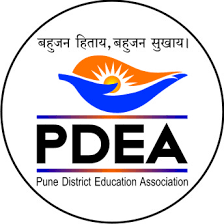 Pune District Education Association’sCOLLEGE OF ENGINEERINGManjari(Bk.), Pune – 412307 (Maharashtra) India(Affiliated to Savitribai Phule Pune University and Approved by AICTE)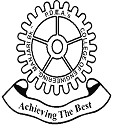 Sr. No.Scholarship Scheme NameCategory NameCandidate Parent/ Guardian IncomeCandidate  admitted through CAP Round and  Domiciled of MaharashtraCandidate  admitted through CAP Round and  Domiciled of MaharashtraCandidate  admitted through CAP Round and  Domiciled of MaharashtraCandidate  admitted through CAP Round and  Domiciled of Maharashtra1Government of India Post-Matric ScholarshipSCless than or equal to 2,50,000/-2Maintenance Allowance for student studying in professional coursesSCless than or equal to 2,50,000/-3Post-Matric Tuition Fee and Examination Fee (Freeship)SCAbove Rs. 250000.to unlimited.4Post-Matric Scholarship for persons with disabilityNot Applicable             Student should be disable. (40% or above)------------For Sr. No. 4 Candidate only can apply Shahu Maharaj Merit Scholarship with this SchemeFor Sr. No. 4 Candidate only can apply Shahu Maharaj Merit Scholarship with this SchemeFor Sr. No. 4 Candidate only can apply Shahu Maharaj Merit Scholarship with this SchemeFor Sr. No. 4 Candidate only can apply Shahu Maharaj Merit Scholarship with this Scheme5Post Matric Scholarship Scheme (Government of India)STless than or equal to 2,50,000/-6Tuition Fee & Exam Fee for Tribal Students (Freeship)STAbove Rs. 250000.to unlimited.7Rajarshi Chhatrapati Shahu Maharaj Shikshan Shulkh Shishyavrutti YojnaGeneralless than or equal to 8,00,000/-8Dr. Panjabrao Deshmukh Vasatigruh Nirvah Bhatta YojnaGeneralless than or equal to 8,00,000/-9Post Matric Scholarship Students.VJNT/OBC/SBCless than or equal to Rs.1.50 Lac10Tuition Fees and Examination Fees VJNT/OBC/SBCless than or equal to 8.00 Lacs